اللجنة الحكومية الدولية المعنية بالملكية الفكرية والموارد الوراثية والمعارف التقليدية والفولكلورالدورة الخامسة والعشرونجنيف، من 15 إلى 24 يوليو 2013صندوق الويبو للتبرعات لفائدة الجماعات الأصلية والمحلية المعتمدة: مذكرة إعلامية عن التبرعات وطلبات الدعموثيقة من إعداد الأمانةتحتوي هذه الوثيقة على المعلومات المطلوب تبليغها للجنة الحكومية الدولية المعنية بالملكية الفكرية والموارد الوراثية والمعارف التقليدية والفولكلور ("اللجنة") حول طريقة عمل صندوق التبرعات لفائدة الجماعات الأصلية والمحلية المعتمدة ("الصندوق"). وترد قواعد الصندوق في مرفق الوثيقة WO/GA/32/6 التي وافقت عليها الجمعية العامة في دورتها الثانية والثلاثين المعقودة في سبتمبر 2005 ثم عدّلتها في دورتها التاسعة والثلاثين في سبتمبر 2010.وتنص القاعدة 6(و) من قواعد الصندوق على ما يلي:"(و)	قبل كل دورة من دورات اللجنة، يوجِّه المدير العام للويبو إلى المشاركين مذكرة إعلامية تضم ما يلي:"1"	مستوى التبرعات المدفوعة للصندوق في التاريخ الذي كُتبت فيه المذكرة؛"2"	وهوية المتبرعين (ما لم يطلب المتبرع صراحة عدم ذكر هويته)؛"3"	ومقدار الموارد المتاحة مع أخذ الأموال المصروفة بعين الاعتبار؛"4"	وقائمة الأشخاص المستفيدين من دعم الصندوق منذ إصدار المذكرة الإعلامية السابقة؛"5"	والأشخاص الذين اختيروا للاستفادة من الدعم لكنهم انسحبوا؛"6"	ومقدار الدعم المُقدَّم لكل مستفيد؛"7"	ووصف مُفصّل بما يكفي، لطالبي الدعم للدورة اللاحقة.وتُوجَّه هذه المذكرة إلى أعضاء المجلس الاستشاري، واحداً واحداً، من أجل البحث والتداول."وهذه الوثيقة هي مراجعة للمذكرة الإعلامية السابعة عشرة كما يقتضيه قرار الجمعية العامة. وفيما يلي المعلومات المطلوب تبليغها للمشاركين في الدورة الخامسة والعشرين للجنة:مستوى المبالغ المتبرع بها للصندوق حتى 20 يونيو 2013 وأسماء الجهات المتبرعة:مبلغ 092,60 86 فرنكا سويسريا (ما يعادل 000 500 كرونة سويدية في ذلك التاريخ) دفعه البرنامج السويدي الدولي للتنوع البيولوجي (SwedBio/CBM) في 7 نوفمبر 2006؛ومبلغ 684 31 فرنكا سويسريا (ما يعادل 000 20 يورو في ذلك التاريخ) دفعته حكومة فرنسا في 20 ديسمبر 2006؛ومبلغ 992,50 29 فرنكا سويسريا (ما يعادل 000 25 دولار أمريكي في ذلك التاريخ) دفعه صندوق كريستنسن في 27 مارس 2007؛ومبلغ 000 150 فرنك سويسري دفعه المعهد الفدرالي السويسري للملكية الفكرية، برن، سويسرا في 8 يونيو 2007؛ومبلغ 965,27 5 فرنكا سويسريا (ما يعادل 000 5 دولار أمريكي في ذلك التاريخ) دفعته وزارة العلوم والتكنولوجيا، جنوب أفريقيا في 14 أغسطس 2007؛ومبلغ 255,16 98 فرنكا سويسريا (ما يعادل 000 60 يورو في ذلك التاريخ) دفعته حكومة النرويج في 20 ديسمبر 2007؛ومبلغ 000 100 فرنك سويسري دفعه المعهد الفدرالي السويسري للملكية الفكرية برن، سويسرا في 7 فبراير 2008؛ومبلغ 500 12 فرنك سويسري (ما يعادل 441 13 دولارا أمريكيا في ذلك التاريخ) دفعته وزارة العلوم والتكنولوجيا، جنوب أفريقيا في 25 مارس 2011؛ومبلغ 500 فرنك سويسري (ما يعادل 573 دولارا أمريكيا في ذلك التاريخ) دفعه متبرع مجهول في 10 مايو 2011؛ومبلغ 500 89 فرنك سويسري (ما يعادل 000 100 دولار أسترالي في ذلك التاريخ) دفعته حكومة أستراليا في 20 أكتوبر 2011؛ومبلغ 000 15 فرنك سويسري دفعته حكومة أستراليا في 20 يونيو 2013؛ومبلغ 694,40 4 فرنكا سويسريا دفعته حكومة نيوزيلاند في 20 يونيو 2013؛وتساوي المبالغ المتبرع بها للصندوق حتى 20 يونيو 2013 ما مجموعه 183,93 624 فرنكا سويسريا.مبلغ الموارد المتاحة:المبلغ المتاح في الصندوق حتى 21 يونيو 2013 بما في ذلك الفوائد المصرفية: 423,97 21 فرنكا سويسريا.المبلغ المخصص في 21 يونيو 2013: 826 18 فرنكا سويسريا.المبلغ المتاح في الصندوق بعد خصم المبلغ المخصص في 21 يونيو 2013: 596,97 2 فرنكا سويسريا.قائمة الأشخاص المستفيدين من الصندوق منذ صدور المذكرة الإعلامية السابقة:لمشاركتهم في الدورة الرابعة والعشرين للجنةالسيد باباغنا أبو بكرالجنسية: نيجيرياعنوان المراسلة: مايدوغوري (بورنو)، نيجيريااسم الجهة المعتمدة بصفة مراقب التي سمّت المرشح:رابطة تنمية شعب كانوريمقر الجهة المعتمدة بصفة مراقب: مايدوغوري (بورنو)، نيجيرياالسيد توماس ألاركون أيساغيرريالجنسية: بيروعنوان المراسلة: تاكنا، بيرواسم الجهة المعتمدة بصفة مراقب التي سمّت المرشح:اللجنة القانونية للتنمية الذاتية لشعوب منطقة الأنديز الأوائل (CAPAJ)مقر الجهة المعتمدة بصفة مراقب: تاكنا، بيروطالب الدعم الذي أُوصي بتقديم التمويل له للمشاركة في الدورة الرابعة والعشرين للجنة، ولم تكن، في 22 أبريل 2013، موارد كافية في الصندوق لتمويل مشاركته:السيد جيم ووكرالجنسية: أسترالياعنوان المراسلة: صنيبانك، أستراليااسم الجهة المعتمدة بصفة مراقب التي سمّت المرشح:مؤسسة البحوث من أجل الشعوب الأصلية وسكان الجزر (FAIRA)مقر الجهة المعتمدة بصفة مراقب: وولوونغابا، أسترالياطالبو الدعم الذين أُوصي بتقديم التمويل لهم للمشاركة في الدورة الخامسة والعشرين للجنة، وكانت في الصندوق، في 1  يوليو 2013، موارد كافية لتمويل مشاركتهم (حسب الأولوية):السيد حمادي أج محمد أباالجنسية: ماليعنوان المراسلة: نواكشوط، موريتانيااسم الجهة المعتمدة بصفة مراقب التي سمّت المرشح:منظمة أدجمور (ADJMOR)مقر الجهة المعتمدة بصفة مراقب: تومبوكتو، ماليالسيدة نونغبوكلي سينهاالجنسية: بنغلادشعنوان المراسلة: سيلهيت، بنغلادشاسم الجهة المعتمدة بصفة مراقب التي سمّت المرشحة: منظمة تنمية الجماعات العرقية (ECDO)مقر الجهة المعتمدة بصفة مراقب: سيلهيت، بنغلادشالسيد ألبرت دترفيلالجنسية: سانت لوسياعنوان المراسلة: كاستريس، سانت لوسيااسم الجهة المعتمدة بصفة مراقب التي سمّت المرشح:المجلس الإداري للشعوب الأصلية (شعب بتشيلوكونو) لمجلس سانت لوسيا الرئاسي(BCG)مقر الجهة المعتمدة بصفة مراقب: كاستريس، سانت لوسياالسيدة تشينارا ساديكوفاالجنسية: قيرغيزستانعنوان المراسلة: بيشكيك، قيرغيزستاناسم الجهة المعتمدة بصفة مراقب التي سمّت المرشحة:الرابطة العامة للمراكز الإقليمية للتعليم والتنمية المستدامة (RCE)، قيرغيزستانمقر الجهة المعتمدة بصفة مراقب: بيشكيك، قيرغيزستانطالب الدعم الذي أوصي بتقديم الدعم له للمشاركة في الدورة الخامسة والعشرين للجنة، ولكنه انسحب من التمويلالسيد جيم ووكرالجنسية: أسترالياعنوان المراسلة: صنيبانك، أستراليااسم الجهة المعتمدة بصفة مراقب التي سمّت المرشح:مؤسسة البحوث من أجل الشعوب الأصلية وسكان الجزر (FAIRA)مقر الجهة المعتمدة بصفة مراقب: وولوونغابا، أسترالياالمبالغ المصروفة للمشاركة في الدورة الرابعة والعشرين للجنة:السيد باباغنا أبو بكر: 572,95 3 فرنكا سويسرياالسيد توماس ألاركون أيساغيرري: 406,35 4 فرنكا سويسرياالمبالغ المخصصة أو المصروفة للمشاركة في الدورة الخامسة والعشرين للجنة:السيد حمادي أج محمد أبا: 144 5 فرنكا سسويسرياالسيدة نونغبوكلي سينها: 644 5 فرنكا سويسرياالسيد ألبرت دترفيل: 144 3 فرنكا سويسرياالسيدة تشينارا ساديكوفا: 894 4 فرنكا سويسرياقائمة الأشخاص الطالبين للدعم للمشاركة في الدورة المقبلة للجنة(وفق الترتيب الأبجدي الإنكليزي)السيدة باتريسيا أدجايالجنسية: أسترالياعنوان المراسلة: وولومولو، أستراليااسم الجهة المعتمدة بصفة مراقب التي سمّت المرشحة:مركز قانون الفنون في أستراليامقر الجهة المعتمدة بصفة مراقب: وولومولو، أسترالياالسيد حمادي أج محمد أباالجنسية: ماليعنوان المراسلة: نواكشوط، موريتانيااسم الجهة المعتمدة بصفة مراقب التي سمّت المرشح:منظمة أدجمور (ADJMOR)مقر الجهة المعتمدة بصفة مراقب: تومبوكتو، ماليالسيد إساه بوكينياالجنسية: أوغنداعنوان المراسلة: كمبالا، أوغندااسم الجهة المعتمدة بصفة مراقب التي سمّت المرشح:شبكة منظمات المجتمع المدني من أجل استدامة الزراعة والبيئة (CISONET)مقر الجهة المعتمدة بصفة مراقب: كمبالا، أوغنداالسيد نيلسون دي ليون كنتوليالجنسية: بنماعنوان المراسلة: بنما سيتي، بنمااسم الجهة المعتمدة بصفة مراقب التي سمّت المرشح:جمعية قبائل كونا المتحدة في نابغوانا (KUNA)مقر الجهة المعتمدة بصفة مراقب: كوريجيمينتو، سان فيليبي، بنماالسيد ألبرت دترفيلالجنسية: سانت لوسياعنوان المراسلة: كاستريس، سانت لوسيااسم الجهة المعتمدة بصفة مراقب التي سمّت المرشح:المجلس الإداري للشعوب الأصلية (شعب بتشيلوكونو) لمجلس سانت لوسيا الرئاسي(BCG)مقر الجهة المعتمدة بصفة مراقب: كاستريس، سانت لوسياالسيدة لوسيا فرناندا إناسيو بيلفورتالجنسية: البرازيلعنوان المراسلة: برازيليا، البرازيلاسم الجهة المعتمدة بصفة مراقب التي سمّت المرشحة:معهد الشعوب الأصلية البرازيلي للملكية الفكرية (INBRAPI)مقر الجهة المعتمدة بصفة مراقب: برازيليا، البرازيلالسيد جواو بولو كاهيلو دوس ماركوسالجنسية: أنغولاعنوان المراسلة: لواندا، أنغولااسم الجهة المعتمدة بصفة مراقب التي سمّت المرشح:رابطة تنمية المجتمع المدني الأنغولي (ADSCA)مقر الجهة المعتمدة بصفة مراقب: لواندا، أنغولاالسيدة جاكلين مارجس كوراروالجنسية: كينياعنوان المراسلة: نانيوكي، كينيااسم الجهة المعتمدة بصفة مراقب التي سمّت المرشحة:مؤسسة التراث الثقافي لشعب الماسايمقر الجهة المعتمدة بصفة مراقب: نانيوكي، كينياالسيدة غولفايرا كوتشينكوالجنسية: الاتحاد الروسيعنوان المراسلة: بيسك، ألتايسكي كراي، الاتحاد الروسياسم الجهة المعتمدة بصفة مراقب التي سمّت المرشحة:شبكة لورافيتلان الإعلامية والتعليمية لفائدة الشعوب الأصلية (LIENIP)مقر الجهة المعتمدة بصفة مراقب: غورنو-ألتيسك، الاتحاد الروسيالسيد سونهي مونونغا شيناهاماالجنسية: أنغولاعنوان المراسلة: لواندا، أنغولااسم الجهة المعتمدة بصفة مراقب التي سمّت المرشح:رابطة تنمية المجتمع المدني الأنغولي (ADSCA)مقر الجهة المعتمدة بصفة مراقب: لواندا، أنغولاالسيد ديليب سينغ رايالجنسية: نيبالعنوان المراسلة: سغارماتا، نيبالاسم الجهة المعتمدة بصفة مراقب التي سمّت المرشح:جمعية تنمية لغة جماعة كيرات كولانغ وثقافتها في نيبال (ANKKLCD)مقر الجهة المعتمدة بصفة مراقب: داران، نيبالالسيد ستيفن غواغويريالجنسية: أوغنداعنوان المراسلة: فورت بورتال، أوغندااسم الجهة المعتمدة بصفة مراقب التي سمّت المرشح: إنغابو زا تورو (منبر شباب تورو للعمل)مقر الجهة المعتمدة بصفة مراقب: فورت بورتال، أوغنداالسيدة تشينارا ساديكوفاالجنسية: قيرغيزستانعنوان المراسلة: بيشكيك، قيرغيزستاناسم الجهة المعتمدة بصفة مراقب التي سمّت المرشحة:الرابطة العامة للمراكز الإقليمية للتعليم والتنمية المستدامة (RCE)، قيرغيزستانمقر الجهة المعتمدة بصفة مراقب: بيشكيك، قيرغيزستانالسيد سيفران سينديزيراالجنسية: بورونديعنوان المراسلة: بوجومبرورا، بوروندياسم الجهة المعتمدة بصفة مراقب التي سمّت المرشح:رابطة الاندماج والتنمية المستدامة في بوروندي (AIDB)مقر الجهة المعتمدة بصفة مراقب: بوجومبرورا، بورونديالسيد نغوانق سونام شيرباالجنسية: نيبالعنوان المراسلة: كاتماندو، نيبالاسم الجهة المعتمدة بصفة مراقب التي سمّت المرشح:رابطة المحافظة على القوميات الأصلية النيبالية (NINPA)مقر الجهة المعتمدة بصفة مراقب: كاتماندو، نيبالالسيدة تاريسي فانديلوالجنسية: فيجيعنوان المراسلة: أوكلاند، نيوزيلندااسم الجهة المعتمدة بصفة مراقب التي سمّت المرشحة:جمعية متاحف جزر المحيط الهادئ (PIMA)مقر الجهة المعتمدة بصفة مراقب: بورت فيلا، فانواتوإن اللجنة مدعوة إلى الإحاطة علما بمضمون هذه الوثيقة.[نهاية الوثيقة]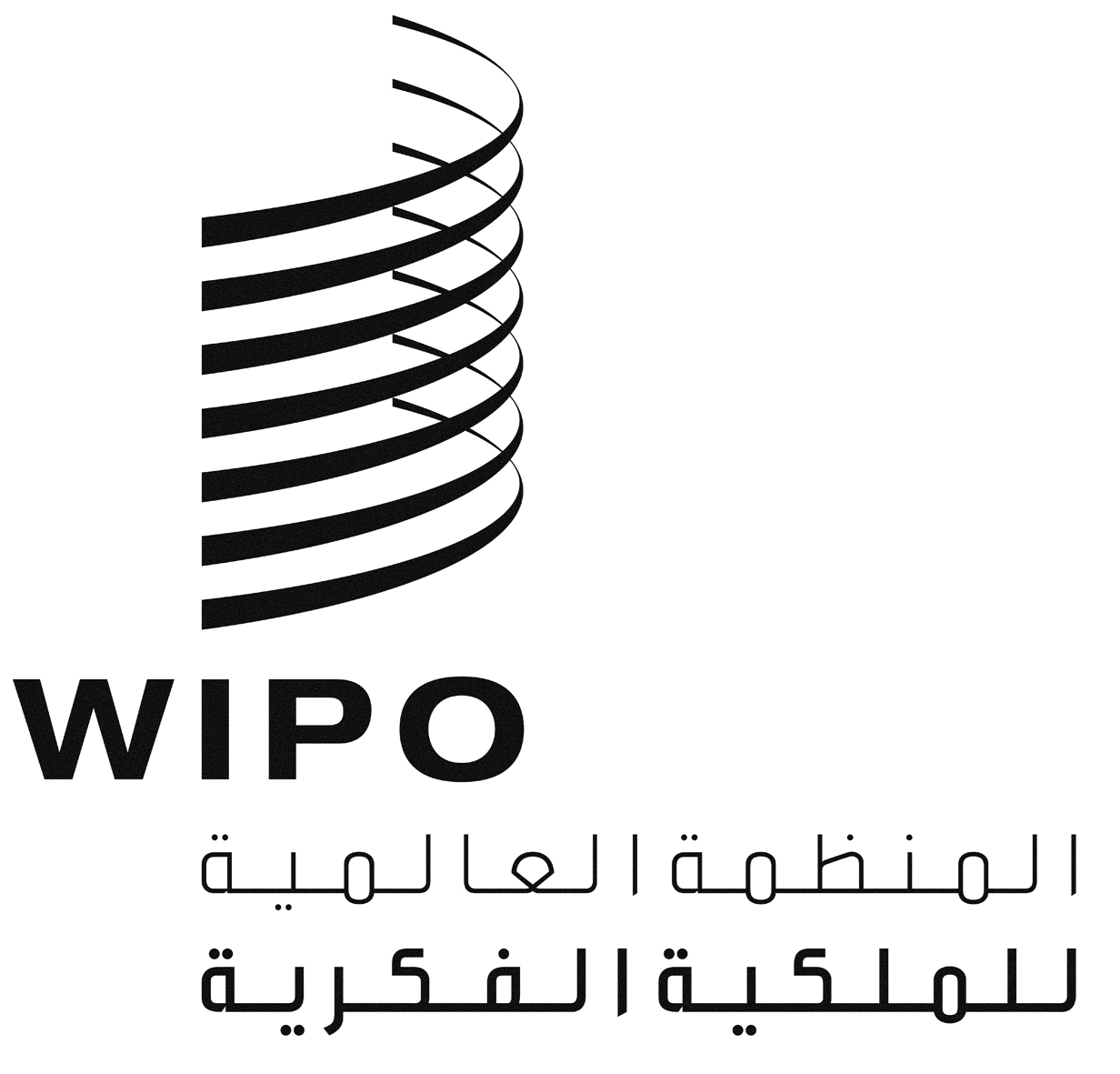 AWIPO/GRTKF/IC/25/INF/4 REV.WIPO/GRTKF/IC/25/INF/4 REV.WIPO/GRTKF/IC/25/INF/4 REV.الأصل: بالإنكليزيةالأصل: بالإنكليزيةالأصل: بالإنكليزيةالتاريخ: 21 يونيو 2013التاريخ: 21 يونيو 2013التاريخ: 21 يونيو 2013